МИНИСТЕРСТВО ПРОСВЕЩЕНИЯ РОССИЙСКОЙ ФЕДЕРАЦИИМинистерство образования Приморского краяЧугуевский муниципальный округМКОУ СОШ № 5 С.ШУМНЫЙРабочая программа курса внеурочной деятельности «Практическая экология для младших школьников»для 1 классана 2022-2023 уч. годНаправление - социальноеНормативный срок реализации – 1 годРазработала: Акневская А.Аучитель начальных классовС.Шумный2022гПояснительная записка. Рабочая программа курса внеурочной деятельности «Практическая экология для младших школьников» для 1 класса является структурным компонентом основной образовательной программы начального общего образования .Рабочая программа курса внеурочной деятельности включает разделы: пояснительную записку; 1) результаты освоения курса внеурочной деятельности (личностные и метапредметные); 2) содержание курса внеурочной деятельности с указанием форм организации и видов деятельности; 3) тематическое планирование с указанием часов, отводимых на изучение каждой темы.Курс внеурочной деятельности «Практическая экология для младших школьников» для 1 класса разработан на основе «Методических материалов для учителя по курсу внеурочной деятельности  социальной направленности «Практическая экология для младших школьников», 1 класс) авторов: Григорьевой Е.В., Титаренко Н.Н., Овчинниковой С.М. Курс внеурочной деятельности «Практическая экология для младших школьников»» направлен на формирование системы научных и практических знаний и умений, ценностных ориентаций, поведения и деятельности, обеспечивающих ответственное отношение к окружающей природно-социальной среде и  здоровью        Цель курса: расширить экологический кругозор младших школьников.       Задачи курса:      - формирование умения осознавать биотические отношения в мире природы, связи между неживой и живой природой, определять характер взаимоотношений человека с природой в Челябинской области        -  приобщение школьников к исследовательской работе.       Программа курса «Практическая экология для младших школьников» рассчитана на 33 часа в 1 классе (1 час в неделю): 22 занятия по практической экологии и 11 занятий-праздников.1. Результаты освоения курса внеурочной деятельностиВ результате реализации курса внеурочной деятельности при получении начального общего образования у выпускников будут сформированы личностные, регулятивные, познавательные и коммуникативные универсальные учебные действия как основа умения учиться.Личностные результаты: владение начальными навыками адаптации в динамично изменяющемся и развивающемся мире; сформированность уважительного отношения к природе родного края; воспитание ответственного отношения к природе, осознания необходимости сохранения окружающей среды родного края; формирование мотивации дальнейшего  изучения природы; сформированность установки на принятие ценности природного мира родного края; сформированность установки на безопасный, здоровый образ жизни; наличие мотивации  и готовности следовать  нормам природоохранного поведения. Метапредметные результаты: сформированность умения принимать и сохранять учебную задачу, в сотрудничестве с учителем преобразовывать практическую задачу в познавательную, планировать свои действия в соответствии с поставленной задачей; сформированность умения под руководством учителя начинать и выполнять действия и заканчивать его в требуемый временной момент; сформированность умения осуществлять поиск и выделять необходимую информацию для выполнения учебных заданий под руководством учителя; сформированность основ смыслового восприятия познавательных сообщений, выделения существенной информации из сообщений разных видов (включая электронные, цифровые); сформированность умения планировать и выполнять  учебный проект по заданию и под руководством учителя; сформированность умений формулировать собственное мнение. Обучающийся получит возможность научиться: проводить несложные наблюдения в окружающей среде родного края  и ставить опыты, используя простейшее лабораторное оборудование и измерительные приборы;  использовать естественнонаучные тексты (на бумажных и электронных носителях); использовать различные справочные издания  для поиска информации, в том числе  по Челябинской области.        Объектом изучения курса являются разнообразные взаимосвязи в окружающем мире. В процессе познания природы как целостного реального окружения требуется его осмысленное расчленение на отдельные компоненты, объекты. В качестве таких объектов рассматриваются тела живой и неживой природы из ближайшего окружения младших школьников.      Основной акцент в содержании курса сделан на развитии у младших школьников наблюдательности, умений устанавливать причинно - следственные связи. В содержание курса включены сведения о таких методах познания природы, как наблюдение, опыт, моделирование; даются сведения о приборах и инструментах, которые человек использует в своей практической деятельности. 2. Содержание курса внеурочной деятельности  1 класс (33ч, 1 час в неделю) Раздел «Мир природы» Планета Земля, Челябинская область, природа, природные явления, экология. Формы занятий: прогулка, проблемное обсуждение и беседа, викторина, фотовыставка.  Практическая деятельность: выбор объектов для долгосрочного наблюдения за их изменениями по сезонам года; фотографирование объектов для наблюдения.  Раздел «Осенние события в мире природы»     Воздух, пар, кристаллы льда, облака перистые, кучевые, слоистые; дождь. Солнечный свет, дерево, кустарник, лист: черешок, листовая пластина, пигменты. Берёза, листопад, причины листопада. Окраска листьев сирени осенью, листовая и цветочная почки, почечные чешуйки. Насекомое божья коровка, питание, особенности поведения в холодное время года. Отличия окраски самца и самки утки-кряквы, их приспособленность к водной среде, особенности добывания корма, утки перелётные и оседлые. Формы занятий: экскурсии и прогулки, проблемное обсуждение и беседа,  игра с ролевым акцентом oб экологических проблемах, практическая работа,  коллективное творческое дело, викторины, фотовыставки, выставки.  Практическая деятельность: краткосрочные наблюдения за заявленными объектами живой и неживой природы, выявление взаимосвязей в живой и неживой природе, опыт фотографирования и видеозаписи наблюдаемых объектов ближайшего окружения, сбор природных материалов для наблюдений и опытов.   Раздел «Зимние события в мире природы»      Строение и образование снежинок, снежная крупа, метель, вьюга, наст, сугробы. Особенности расположения хвоинок сосны, отличие хвои сосны от листьев берёзы, значение воскового налёта, покрывающего хвою в зимний период. Зимние силуэты лиственных деревьев – берёзы, осины, тополя, распространение плодов и семян берёзы. Зимние силуэты ивы, дуба, липы, зимний покой деревьев и кустарников, пробуждение лиственных деревьев, процессы их  питания и развития. Лягушка озёрная, остромордая, травяная; жаба, места обитания, особенности питания и зимовки у лягушек. Золотой и серебряный караси, особенности строения тела, питания и зимовки карасей. Сорока – оседлая птица, особенности строения тела, передвижения, питания и зимовки. Линька животных, следы зверей и птиц, особенности питания зверей в зимний период. Обыкновенный и ушастый еж, особенности строения тела, питания и зимовки. Кочующие птицы нашей местности, полная песня большой синицы – перелом зимы, особенности строения тела, питания и зимовки синиц, подкормка птиц.  Формы занятий: экскурсии и прогулки, проблемное обсуждение и беседа,  игра с ролевым акцентом oб экологических проблемах, практическая работа,   коллективное творческое дело, викторины, фотовыставки, выставки.  Практическая деятельность: краткосрочные наблюдения за заявленными объектами живой и неживой природы, выявление взаимосвязей в живой и неживой природе, опыт фотографирования и видеозаписи наблюдаемых объектов ближайшего окружения,  сбор природных материалов для наблюдений и опытов.   Раздел «Весенние события в мире природы»       Роль снега в жизни травянистых растений, первоцветы в Челябинской области, особенности строения надземной и подземной частей мать-имачехи, приспособленность растения к условиям жизни. Причина раннего появления первых бабочек – крапивницы и лимонницы, особенности их внешнего вида, размножения, питания и цикла жизни. Ласточки – перелётные птицы, деревенская, береговая и городская ласточки, особенности строения тела, питание, перелёты, гнездование. Птичьи гнёзда, особенности гнёзд разных птиц, выбор материала для гнезда и места гнездования грача, синицы, жаворонка, ласточки, чайки. Формы занятий: экскурсии и прогулки, проблемное обсуждение и беседа, игра с ролевым акцентом oб экологических проблемах, практическая работа, коллективное творческое дело, викторины, фотовыставки, выставки.  Практическая деятельность: краткосрочные наблюдения за заявленными объектами живой и неживой природы, выявление взаимосвязей в живой и неживой природе, опыт фотографирования и видеозаписи наблюдаемых объектов ближайшего окружения, сбор природных материалов для наблюдений и опытов.   Раздел «Экологический календарь: всемирные, международные и всероссийские праздники» Экологический календарь: для чего он нужен: способ привлечения внимания школьников к существующим на сегодняшний день экологическим проблемам на территориях отдельных регионов и на всём земном шаре.  27 сентября – Всемирный день туризма: пропаганда туризма и здорового образа жизни, правила поведения в природе, ориентирование на местности, сбор мусора, наблюдение взаимосвязей в реальной природной среде.  1 октября – Международные дни наблюдения птиц: привлечение внимания к миру птиц, к проблемам сохранения мест их обитания и охраны природы в целом.  4 октября – Всемирный день защиты животных: многообразие животных в Челябинской области и в целом на планете, особенности жизнедеятельности некоторых животных, значение национальных парков и зоопарков в сохранении и возможности наблюдения за животными.  26 октября – Международный день без бумаги: способы получения бумаги, возможности школьников в сохранении природных ресурсов, современные безбумажные технологии. Учимся разделять мусор: виды мусора и способы его сбора, доставки на полигоны, возможности школьников в рациональном использовании ресурсов.  12 ноября – Синичкин день: представление об отличиях в поведении зимующих и кочующих птиц нашей местности,  способы подкормки зимующих птиц родного края.  14 марта – Международный день рек: представление о реках, морях, океанах на планете; самые крупные реки России и Челябинской области, роль воды в жизни человека,  способы охраны водных богатств.  20 марта – День Земли:  способы охраны обитателей живой природы, экологические акции, планета как общий «дом».  1 апреля – Международный день птиц: видовое разнообразие птиц, перелетные птицы Челябинской области, жизнь птиц в весенний период.  13 мая – Всероссийский день посадки леса: проблемы сохранения, восстановления и приумножения лесных богатств, лесные хозяйства Челябинской области, способы посадки деревьев и кустарников.  Формы занятий: праздник, проблемное обсуждение и беседа,  игра с ролевым акцентом oб экологических проблемах, коллективное творческое дело, викторины, конкурсы, фотовыставки, выставки.  Практическая деятельность: участие в раздельном сборе мусора, в подкормке птиц, в очистке от мусора ближайшего водоема, в экологических акциях школьного уровня, в посадке деревьев и кустарников на школьном дворе.  3. Тематическое планирование  РАССМОТРЕНО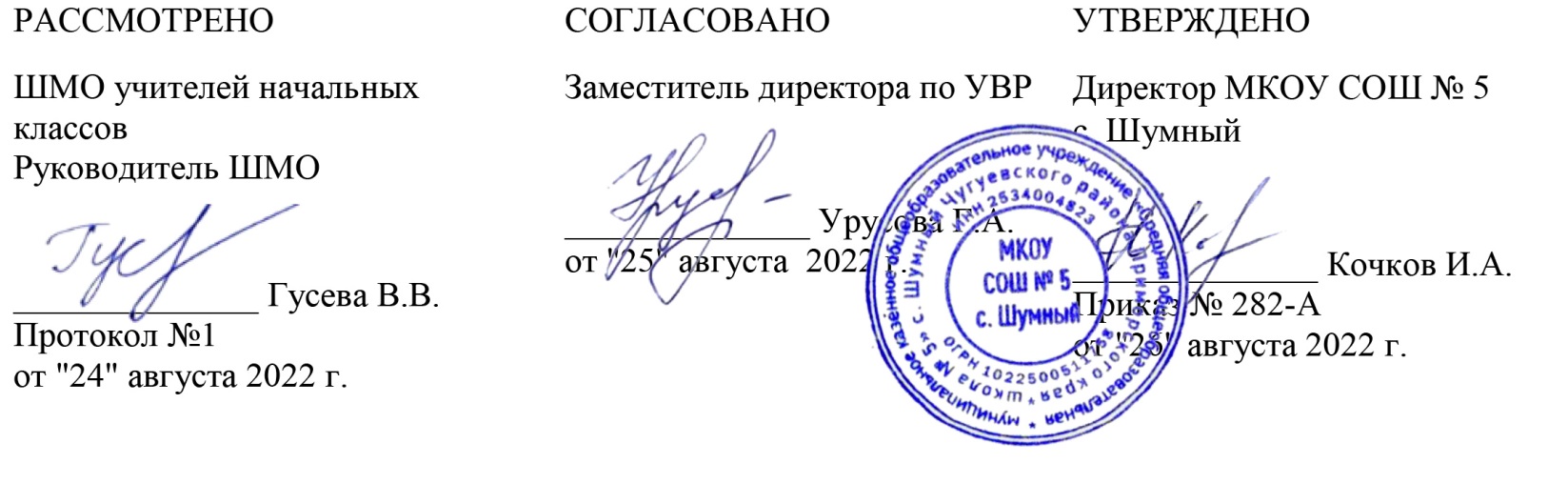 ШМО учителей начальных классовРуководитель ШМО______________ Гусева В.В.Протокол №1от "24" августа 2022 г.СОГЛАСОВАНОЗаместитель директора по УВР______________ Урусова Г.А.от "25" августа  2022 г.УТВЕРЖДЕНОДиректор МКОУ СОШ № 5 с. Шумный______________ Кочков И.А.Приказ № 282-Аот "26" августа 2022 г.№ п/п Наименование раздела, темыКоли-чество часовРаздел: МИР ПРИРОДЫ 21 Зачем изучать изменения в природе родного края 12 Экологический календарь: для чего он нужен? 1Раздел: ОСЕННИЕ СОБЫТИЯ В МИРЕ ПРИРОДЫ 123 Экологический календарь: 27 сентября – Всемирный день туризма 14 Экологический календарь: 1 октября – Международные дни наблюдения птиц 15 Какими бывают облака и дожди осенью 16 Экологический календарь: 4 октября – Всемирный день защиты животных 17 Почему осенью листья разноцветные 18 Зачем березы листья сбрасывают 19 Экологический календарь: 26 октября – Международный день без бумаги 110 Что сирень в почках заготовила  111 Учимся разделять мусор 112 Что божьи коровки осенью делают 113 Экологический календарь: 12 ноября – Синичкин день 114 Почему утки улетели 1Раздел: ЗИМНИЕ СОБЫТИЯ В МИРЕ ПРИРОДЫ 1015 Про снежинки и снежную крупу 116 Почему сосна хвоинки не сбросила 117 Что береза на снег разбросала 118 Можно ли зимой «разбудить» дерево 119 Где зимуют лягушки        120 Почему карасю холод не страшен 121 Как сороки зимуют 122 Чьи следы на снегу 123 Почему зимой ежа не встретишь 124 Как синичка зиму провожает 1Раздел: ВЕСЕННИЕ СОБЫТИЯ В МИРЕ ПРИРОДЫ 925 Экологический календарь: 14 марта – Международный день рек 126 Как узнать о приходе весны 127 Экологический календарь: 20 марта – День Земли 128 Чья жизнь была под снегом 129 Какие превращения ждут бабочку 130 Откуда прилетели ласточки 131 Экологический календарь: 1 апреля – Международный день птиц 132 Из чего птицы гнезда строят 133 Экологический календарь: 13 мая – Всероссийский день посадки леса 133 часа